YYallingup Foreshore Land Act 2006Portfolio:Attorney GeneralAgency:Department of JusticeYallingup Foreshore Land Act 20062006/0098 May 20068 May 2006 (see s. 2)Financial Legislation Amendment and Repeal Act 2006 s. 42006/07721 Dec 20061 Feb 2007 (see s. 2(1) and Gazette 19 Jan 2007 p. 137)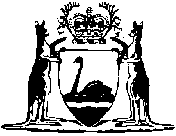 